ПРОЕКТ                         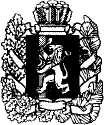 АДМИНИСТРАЦИЯ МАНСКОГО РАЙОНА КРАСНОЯРСКОГО КРАЯПОСТАНОВЛЕНИЕО внесении изменений в постановление администрации Манского района от 20.03.2020 г. № 185 «Об утверждении Административного регламента по предоставлению муниципальной услуги  «Предоставление сведений из информационной системы обеспечения градостроительной деятельности»Во исполнение протеста прокуратуры Манского района  № 7-02-2021 от 30.09.2021 г., руководствуясь пунктом 1 статьи 35 Устава Манского  района,  администрация Манского района ПОСТАНОВЛЯЕТ:1. Внести в Административный регламент по предоставлению муниципальной услуги  «Предоставление сведений из информационной системы обеспечения градостроительной деятельности» (далее – Регламент),утвержденный постановлением администрации Манского района от 20.03.2020 г. № 185, следующие изменения:1.1. пункт 2.4. Регламента изменить и изложить в новой редакции:	«2.4. Срок предоставления Услуги составляет 10 рабочих дней со дня осуществления оплаты Заявителем за предоставления указанных сведений.».	1.2. пункт 3.3.10. Регламента изменить и изложить в новой редакции:«3.3.10. Срок административной процедуры подготовки сведений из ИСОГД составляет 7 рабочих дней.».	1.3. пункт 3.4.6. Регламента изменить и изложить в новой редакции:«3.4.6. Срок выполнения административной процедуры составляет 2 рабочих дня.».2. Настоящее постановление вступает в силу в день, следующий за днем официального опубликования.Главы района                                                                                        А.А. Черныхс. Шалинское